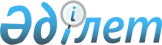 Об определении видов общественно полезных работ
					
			Утративший силу
			
			
		
					Постановление акимата Нуринского района Карагандинской области от 28 ноября 2011 года N 24/51. Зарегистрировано Управлением юстиции Нуринского района Карагандинской области 26 декабря 2011 года N 8-14-160. Утратило силу постановлением акимата Нуринского района Карагандинской области от 24 февраля 2016 года N 05/10      Сноска. Утратило силу постановлением акимата Нуринского района Карагандинской области от 24.02.2016 N 05/10.

      В соответствии со статьей 42 Уголовным кодексом Республики Казахстан от 16 июля 1997 года и пунктом 2 статьи 31 и статьей 37 Законом Республики Казахстан от 23 января 2001 года "О местном государственном управлении и самоуправлении в Республике Казахстан" акимат района ПОСТАНОВЛЯЕТ:

      1. Определить виды общественно полезных работ согласно приложения.

      2. Акимам сел и поселков в целях реализации настоящего постановления и во исполнение требований норм статьи 30 Уголовно-исполнительного кодекса Республики Казахстан от 13 декабря 1997 года, принять меры по определению мест для организации отбывания наказания осужденных лиц - в виде привлечения к общественным работам.

      3. Контроль за исполнением настоящего постановления возложить на заместителя акима района Даутову Зару Ахметжановну.

      4. Настоящее постановление вводится в действие по истечению десяти календарных дней после дня его первого официального опубликования.

 Виды общественно полезных работ:      1. Уборка бытовых отходов.

      2. Очистка территорий от наледи.

      3. Очистка территорий от снега.

      4. Очистка территорий от мусора.

      5. Очистка территорий от бытовых отходов.

      6. Очистка территорий от сорняка.

      7. Сбор и вывоз мусора.

      8. Обрезка порослей.

      9. Обрезка деревьев.

      10. Побелка деревьев.

      11. Посадка деревьев.

      12. Ремонт изгороди.

      13. Покраска изгороди.

      14. Побелка зданий.

      15. Покраска зданий.

      16. Разбивка цветочных клумб.

      17. Перекопка газонов.

      18. Откос травы.

      19. Сбор и сжигание мусора.


					© 2012. РГП на ПХВ «Институт законодательства и правовой информации Республики Казахстан» Министерства юстиции Республики Казахстан
				Аким района

К. Бексултанов

Приложение
к постановлению акимата района
№ 24/51 от 28 ноября 2011 года